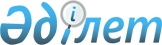 Қазақстан Республикасы Yкiметiнiң 1998 жылғы 20 наурыздағы N 237 және 2002 жылғы 21 мамырдағы N 543 қаулыларына өзгерiстер енгiзу туралы
					
			Күшін жойған
			
			
		
					Қазақстан Республикасы Үкіметінің 2005 жылғы 13 сәуірдегі N 342 Қаулысы. Күші жойылды - Қазақстан Республикасы Үкіметінің 2018 жылғы 17 шілдедегі № 433 қаулысымен.
      Ескерту. Күші жойылды – ҚР Үкіметінің 17.07.2018 № 433 қаулысымен.
      "Байланыс туралы" Қазақстан Республикасының 2004 жылғы 5 шiлдедегi Заңына сәйкес Қазақстан Республикасының Үкiметi ҚАУЛЫ ЕТЕДI:
      1. Қазақстан Республикасы Үкiметiнiң кейбiр шешiмдерiне мынадай өзгерiстер енгізiлсiн: 
      1)  1) тармақшаның күші жойылды - Қазақстан Республикасы Үкіметінің 2007 жылғы 30 маусымдағы N 549 Қаулысымен.  
      2) "Қазақстан Республикасының Радиожиiлiктер жөнiндегi мемлекеттiк ведомствоаралық комиссиясы туралы ереженi бекiту туралы" Қазақстан Республикасы Үкiметiнiң 2002 жылғы 21 мамырдағы N 543 қаулысында (Қазақстан Республикасының ПYКЖ-ы, 2002 ж., N 14, 149-құжат): 
      тақырыбындағы және 1-тармақтағы "мемлекеттiк ведомствоаралық" деген сөздер "ведомствоаралық" деген сөзбен ауыстырылсын; 
      көрсетiлген қаулымен бекiтiлген Қазақстан Республикасының Радиожиiлiктер жөнiндегi мемлекеттiк ведомствоаралық комиссиясы туралы ережеде: 
      тақырыбындағы "мемлекеттiк ведомствоаралық" деген сөздер "ведомствоаралық" деген сөзбен ауыстырылсын; 
      1-тармақтағы "мемлекеттiк ведомствоаралық" деген сөздер "ведомствоаралық" деген сөзбен ауыстырылсын; 
      6-тармақтағы "- Қазақстан Республикасы Премьер-Министрiнiң орынбасары" деген сөздер алынып тасталсын.
      2. Осы қаулы қол қойылған күнінен бастап қолданысқа енгiзiледi. 
					© 2012. Қазақстан Республикасы Әділет министрлігінің «Қазақстан Республикасының Заңнама және құқықтық ақпарат институты» ШЖҚ РМК
				
Қазақстан Республикасының
Премьер-Министрі